44003 - Филиал ООО "РГС-Медицина" - "Росгосстрах - Кострома - Медицина"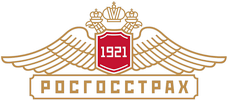 Информация о головной организации44011 - Филиал Акционерного общества "Медицинская акционерная страховая компания" в г. Костроме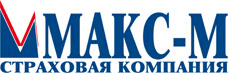 Информация о головной организации44012 - Общество с ограниченной ответственностью ВТБ Медицинское страхование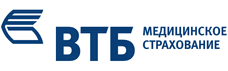 Информация о головной организацииОфициальный сайтwww.rgs-oms.ruРеестровый номер Филиала44003КПП Филиала440143001Наименование Филиала (полное) в соответствии с ЕГРЮЛФИЛИАЛ ООО "РГС-МЕДИЦИНА" - "РОСГОССТРАХ - КОСТРОМА - МЕДИЦИНА"Наименование Филиала (полное) в соответствии с Положением о ФилиалеФилиал ООО "РГС-Медицина" - "Росгосстрах-Кострома-Медицина"Наименование Филиала (краткое)Филиал ООО "РГС-Медицина" в Костромской областиАдрес Филиала156000, г. Кострома, проспект Текстильщиков, д. 33ФИО директора ФилиалаЛысова Светлана СтаниславовнаТелефон Филиала8(4942)470181Факс Филиала8(4942)371473Адрес электронной почты Филиалаoms_Kostroma@rgs-oms.ruГоды осуществления деятельности в сфере ОМС2012, 2013, 2014, 2015, 2016, 2017, 2018Наименование СМО (полное) в соответствии с ЕГРЮЛОБЩЕСТВО С ОГРАНИЧЕННОЙ ОТВЕТСТВЕННОСТЬЮ "РОСГОССТРАХ-МЕДИЦИНА" Наименование СМО (полное) в соответствии с Уставом  Общество с ограниченной ответственностью "Росгосстрах-Медицина"Наименование СМО (краткое)ООО "РГС-Медицина"Адрес СМО 121059, г. Москва, ул. Киевская, д. 7, комнаты 16, 17ФИО Генерального директора СМО Гришина Надежда Ивановна Телефон СМО 8(495)2878125Факс СМО 8(495)2878126Адрес электронной почтыoms@rgs-oms.ruСведения о лицензииОС № 3676-01 от 01.06.2015, бессрочнаяОфициальный сайтwww.makcm.ruРеестровый номер СМО44011КПП СМО440143001Наименование Филиала (полное) в соответствии с ЕГРЮЛФИЛИАЛ АКЦИОНЕРНОГО ОБЩЕСТВА "МЕДИЦИНСКАЯ АКЦИОНЕРНАЯ СТРАХОВАНИЯ КОМПАНИЯ" В ГОРОДЕ КОСТРОМЕНаименование Филиала (полное) в соответствии с Положением о ФилиалеФилиал Акционерного общества "Медицинская акционерная страховая компания" в городе КостромеНаименование Филиала (краткое)Филиал АО "МАКС-М" в г. КостромеАдрес Филиала156013, г. Кострома, ул. Ленина, д. 52Директор филиалаХабаров Михаил СергеевичТелефон Филиала8(4942)494016Факс Филиала8(4942)494018Адрес электронной почты Филиалаmmkostroma@makc.ruГоды осуществления деятельности в сфере ОМС2012, 2013, 2014, 2015, 2016, 2017, 2018Наименование СМО (полное) в соответствии с ЕГРЮЛАКЦИОНЕРНОЕ ОБЩЕСТВО "МЕДИЦИНСКАЯ АКЦИОНЕРНАЯ СТРАХОВАЯ КОМПАНИЯ" Наименование СМО (полное) в соответствии с УставомАкционерное общество "Медицинская акционерная страховая компания"Наименование СМО (краткое)АО "МАКС-М"Адрес СМО115184, г. Москва, ул. М. Ордынка, д. 50ФИО Генерального директора СМОМартьянова Надежда ВасильевнаТелефон СМО 8(495)2760010Факс СМО 8(495)9511901Адрес электронной почтыnovikova@makc.ru, kulikova@makc.ruСведения о лицензииОС № 2226 - 01 от 23.01.2017, бессрочнаяОфициальный сайтwww.VTBMS.ruРеестровый номер СМО44012КПП Филиала440143001Наименование Филиала (полное) в соответствии с ЕГРЮЛКОСТРОМСКОЙ ФИЛИАЛ ОБЩЕСТВА С ОГРАНИЧЕННОЙ ОТВЕТСТВЕННОСТЬЮ 
ВТБ МЕДИЦИНСКОЕ СТРАХОВАНИЕНаименование Филиала (полное) в соответствии с Положением о ФилиалеКостромской филиал Общества с ограниченной ответственностью ВТБ Медицинское страхованиеНаименование Филиала (краткое)Адрес Филиала156013, г. Кострома, ул. Ленина, д. 20ФИО директора ФилиалаСветанков Александр ЯковлевичТелефон Филиала 8-4942-496253:4017Факс Филиала 8-4942-496254Адрес электронной почты Филиала SVETANKOVAJ@VTBMS.RUГоды осуществления деятельности в сфере ОМС2017, 2018Наименование СМО (полное) в соответствии с ЕГРЮЛОБЩЕСТВО С ОГРАНИЧЕННОЙ ОТВЕТСТВЕННОСТЬЮ ВТБ МЕДИЦИНСКОЕ СТРАХОВАНИЕНаименование СМО (полное) в соответствии с Уставом  Общество с ограниченной ответственностью ВТБ Медицинское страхование Наименование СМО (краткое)ООО ВТБ МСАдрес СМО115432, г. Москва, проезд Южнопортовый 2-й, д. 27А, строение 1ФИО Генерального директора СМОБелоусенко Елена ЮрьевнаТелефон СМО8(495)956-21-05, доб. 23-11Факс СМОотсутствуетАдрес электронной почтыVTBMS@vtbms.ruСведения о лицензииОС № 2890-01 от 14.09.2017, бессрочная